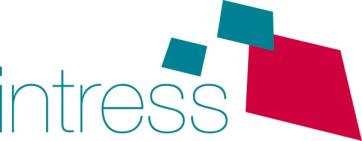 I TROBADA DE PERSONES MAJORS1 d’octubre 2015 Centre de día de BunyolaCentre de día de CapdeperaCentre de día de petra Centre de día d’Algaida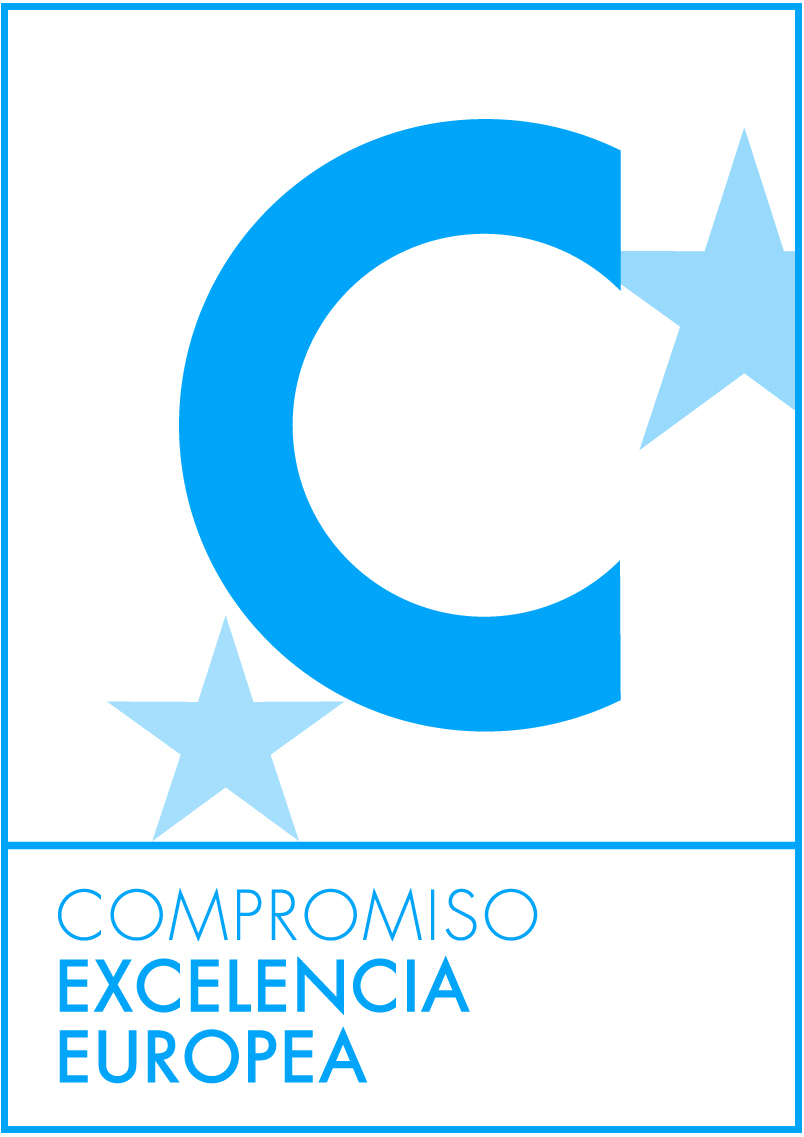 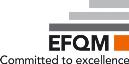 Índex1.ProjecteIntroducció										03Objectius										03Temporalització i lloc								04Destinataris 									05Metodologia 									05Avaluació										062.Fitxes d’activitatsOlimpiades	del pla									08Històries de vida, històries d’amics						09Trivial Pla										10Sembram per recollir								11Quins grans artistas!!!								123.FotosIntroduccióDia 1 d’Octubre és el dia Mundial de les persones majors, per aquest motiu s’ha organitzat la I Trobada de Majors , a on participaran els usuaris/es dels centres de día de Bunyola, Capdepera, Algaida i Petra.ObjectiusObjectius generals: Realitzar una activitat Inter centres per establir relacions socials i conèixer nous espais. Crear espais d’interacció, comunicació i relació amb l’entorn social . Realitzar una activitat lúdica des de els interessos dels participants.Lloc i temporalitzacióL’activitat és durà a terme al Centre de Dia de Petra , juntament amb els centres de Bunyola, Capdepera  i Algaida, día 1 d’Octubre del 2015 d’11 a 13 hores .Destinataris L’activitat va dirigida a usuaris/es dels centres de día abans esmentats i professionals d’aquests.La previsió de participació serà la següent:MetodologiaLa I trobada de majors s’enfoquen a la interacció entre majors i professionals, per la qual cosa sempre es treballa des de la motivació, participació de les persones i activitats centrades en els seus interessos. Les activitats plantejades van dirigides per una banda a l’interacció entre els participants i l’altra activitat va dirigida a conèixer l’entorn social , en concret el poble de Petra i el museu del Pare Serra.Enguany s’ha proposat la visita al museu perquè coincideix amb que al mes de setembre es fa sant al Pare Serra , per lo que trobam adient conèixer la seva història.Planning i organització de tasquesEl plannig de la trobada serà el següent :Organització de tasques :AvaluacióEl sistema d’avaluació que s’emprarà serà bàsicament l’observació, per part dels equips dels centres. També a l’assemblea amb els usuaris/es es comentarà que els hi ha paregut l’experiència i com ho han viscut. A nivell tècnic avaluam:L’organització general (compliment horaris, trajectes, organització de les instal·lacions, preparació del material...)El desenvolupament de l’activitat El materialLa participació dels infants i majorsL’expressió de satisfacció tant a nivell corporal com a les xarxes socialsL ‘implicació i participació dels professionals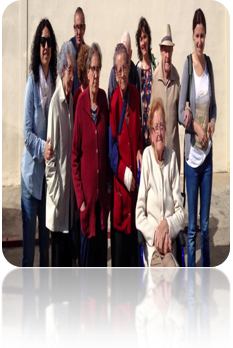 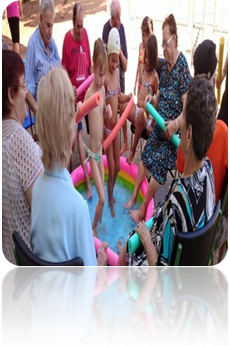 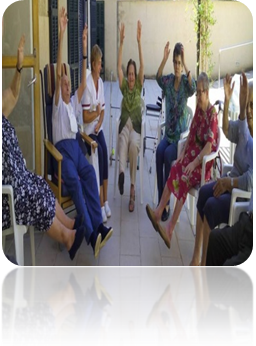 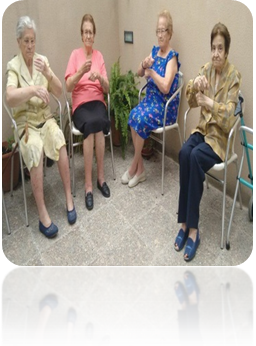 CENTRE DE DÍANº USUARIS/ESNº PROFESSIONALSNº PROFESSIONALSCENTRE DE DÍANº USUARIS/ESProfessionals centreTècnics transportBunyola721Capdepera1021Algaida1321Petra3281TOTALS621818HorariActivitat11:00Arribada al centre11:15Berenar- bufet a la terrassa12:15Visita al museu i volta pels carrers del centre13:00Foto conjunta, entrega de recordatori i acomiadament13:15Tornada als centresTascaDel 09 al 11 del 09Del 14 al 18del 09Del 21 al 25 del 09Del 28 al 30 del 091 d’octubreDel 5 al 9 del 10Concretar activitatAcordar dia i hora amb museuRedacció projecteInformar usuaris/es i familiarsDifusió xarxes socialsReserva de material Convidades Preparar decoracióElaborar recordatorisComanar menjar Realitzar activitatAvaluació de l’activitatRedacció memòria d’activitat “Arribada al centre”Durada15 minMaterialPancarta de benvingudaDesenvolupamentUn cop arribats al centre es mostren les instal·lacions, s’explica quantes persones hi venen i de quin pobles. “Berenar”Durada1 hora MaterialTaules i cadires Etiquetes amb el nom dels assistents MantellEstris de taula Decoració per  les taules Menjar i beure DesenvolupamentEls participants es trobaran al pati diferents taules parades . A les taules hi trobaran el seu nom . Els noms han estat col·locats de forma mesclada entre centres per tal de facilitar la relació entre ells/es.Hi haurà preparat un berenar-bufet a on podran menjar el que vulguin , al mateix temps que hi haurà música.“Museu del Pare Serra i volta pels carrers del centre”Durada1 hora MaterialCapDesenvolupamentFase prèvia :Als centres tenen informació sobre la història del pare serra i sobre el que podran veure al museu. Amb anterioritat se’ls hi mostraran fotos i se’ls hi explicaran el que veurem i la història del fundador.Durant :Visita al museu i volta pels carrers empedrats i florits del centre de petra.“Foto conjunta i entrega de recordatoris del dia”Durada15 minMaterialCámara de fotosRecordatorisDesenvolupamentEs farà una foto conjunta per tal de tenir-la als centres per recordar el dia. També es farà entrega a cada un/a d’un detall com a record del dia.Ens acomiadarem  i tornarem als centres.